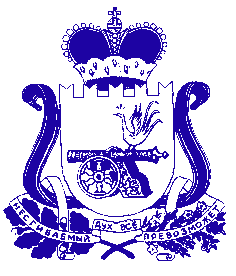    СОВЕТ ДЕПУТАТОВ   ИГОРЕВСКОГО СЕЛЬСКОГО ПОСЕЛЕНИЯ ХОЛМ-ЖИРКОВСКОГО РАЙОНА СМОЛЕНСКОЙ ОБЛАСТИР Е Ш Е Н И Еот  06.04.2023г.                 №9Об исполнении бюджета муниципального образования                       Игоревского сельского поселения Холм-Жирковского района  Смоленской области за первый квартал 2023 года                  Заслушав и обсудив отчет главы муниципального образования Игоревского сельского поселения Холм-Жирковского района Смоленской области Н.М.Анисимовой об исполнении бюджета Игоревского сельского поселения Холм-Жирковского района Смоленской области за первый квартал 2023 года, Совет депутатов Игоревского сельского поселения Холм-Жирковского района Смоленской областиР Е Ш И Л:Отчет об исполнении бюджета муниципального образования Игоревского сельского поселения Холм-Жирковского района Смоленской области за первый квартал 2023 года по доходам в сумме  2 409,5 тыс. рублей, по расходам  2 133,7 тыс. рублей с превышением доходов над расходами (профицит бюджета в сумме 275,8 тыс. рублей) принять к сведению.Глава муниципального образования Игоревского сельского поселенияХолм-Жирковского районаСмоленской области                                                                    Н.М. АнисимоваПОЯСНИТЕЛЬНАЯ ЗАПИСКАРезультаты деятельности субъекта бюджетной отчетностиДОХОДЫ               Доходы местного бюджета Игоревского сельского поселения Холм-Жирковского района смоленской области формируются за счет собственных доходов (налоговых и неналоговых) и безвозмездных поступлений из других бюджетов бюджетной системы.               Общая сумма доходов местного бюджета Игоревского сельского поселения Холм-Жирковского района Смоленской области за первый квартал 2023 года составил 2 409 525,88 рублей или 26,5 % к годовым плановым значениям (9 103 057,00рублей).           Налоговые и неналоговые доходы исполнены в сумме 1 306 934,47рублей  или на 29,5% к утвержденным годовым значениям (4 428 360,00 рублей).            Исполнение фактических поступлений обеспечено за счет основных доходных источников:           Доходы от уплаты акцизов на дизельное топливо, подлежащие распределению между бюджетами субъектами Российской Федерации и местными бюджетами с учетом установленных дифференцированных нормативов отчислений в местные бюджеты 147 745,45рублей при плане  506 310,00 рублей или на 29,1% .          Доходы от уплаты акцизов на моторные масла для дизельных и (или) карбюраторных (инжекторных) двигателей, подлежащие распределению между бюджетами субъектами Российской Федерации и местными бюджетами с учетом установленных дифференцированных нормативов отчислений в местные бюджеты  606,37 рублей при плане 3 520,00рублей или на 17,2% .         Доходы от уплаты акцизов на автомобильный бензин, подлежащие распределению между бюджетами субъектами Российской Федерации и местными бюджетами с учетом установленных дифференцированных нормативов отчислений в местные бюджеты  151 878,92 рублей при плане 625 910,00 рублей или на 24,3% .        Доходы от уплаты акцизов на прямогонный бензин, подлежащие распределению между бюджетами субъектами Российской Федерации и местными бюджетами с учетом установленных дифференцированных нормативов отчислений в местные бюджеты -18 932,81 рублей при плане -66 780,00 рублей или на 28,3% .           Налога  на доходы физических лиц 1 857 100,00 рублей при плане 1 005 240,06 рублей или на 54,1%                             Налога на имущество физических лиц -11 377,41 рублей при плане 133 500тыс. рублей или на 8,5%            Земельного налога с организаций 21 114,60 рублей при  плане 1 145 600,00 рублей или на 1.8%.            Земельного налога с физических лиц  4 537,53 рублей при плане 223 200,00 рублей или на 2%           Из общей суммы доходов безвозмездные поступления составили 1 102 591,41  рублей или на 23,6% к уточненным годовым значениям (4 674 697,00рублей), из них:        - дотации бюджетам поселений на выравнивание бюджетной обеспеченности –1 058 400,00 рублей;        - субвенции бюджетам сельских поселений на осуществление первичного воинского учета на территориях, где отсутствуют военные комиссариаты –44 191,41 рублей.    РАСХОДЫ          Расходы местного бюджета муниципального образования Игоревского сельского поселения Холм-Жирковского района Смоленской области за первый квартал 2023 года исполнены в сумме 2 133 692,07 рублей или на 28,8% к годовому плану (9 103 057,00 рублей).  ОБЩЕГОСУДАРСТВЕННЕ РАСХОДЫ      (0102) Расходы на функционирование высшего должностного лица субъекта Российской Федерации и муниципальных образований составили 115 686,14 рублей или на 18,1% к годовому плану (636 200,00 рублей).     (0104) Расходы на функционирование Правительства Российской Федерации, высших исполнительных органов государственной власти субъектов Российской Федерации, местных администраций составили 524 116,14 рублей или на 23% к годовому плану (2 270 820,00 рублей).      (0106) Финансирование обеспечения деятельности финансовых, налоговых и таможенных органов и органов финансово (финансово - бюджетного) надзора не было (34 300,00 рублей).         (0111)  Финансирование обеспечения деятельности по резервному фонду Администрации Игоревского сельского поселения не было (план 269 896,00 рублей).     НАЦИОНАЛЬНАЯ ОБОРОНА        (0203) Расходы на финансирование по осуществлению первичного воинского учета на территориях, где отсутствуют военные комиссариаты, составили 44 191,41тыс. рублей или на 13,2% к годовому плану (333 500,00 рублей).            НАЦИОНАЛЬНАЯ ЭКОНОМИКА        (0409) Расходов на содержание автомобильных дорог в границах поселений за 1 квартал 2023 составил 601 400,00 или на 56,2% к годовому плану (план 1 068 960,00 рублей), их них:        - за счет средств дорожного фонда –1 68 960,00 рублей;ЖИЛИЩНО-КОММУНАЛЬНОЕ ХОЗЯЙТВО              - (0501) по разделу «Жилищное хозяйство» - 43 656,66 рублей (план -120 000,00 или на 36,4%);          - (0502) по разделу «Коммунальное хозяйство» -  59 378,74 рублей (план –606 997,00 рублей или на 9,7%);          - (0503) по разделу «Благоустройство» - 693 195,92 рублей (план –3 409 694,00 рублей или на 20,3%).КУЛЬТУРА           (0801)    Расходов на финансирование в области культуры за 1 квартал 2023 года произведено не было (план 20 000,00 рублей).СОЦИАЛЬНАЯ ПОЛИТИКА           (1001)  Расходы на финансирование социальной политики (выплаты пенсии бывшим работникам муниципальной службы) составили 41 548,86рублей или на 29,2% к годовым значениям (142 000,00 рублей).ФИЗИЧЕСКАЯ КУЛЬТУРА И СПОРТ          (1101) Расходов на финансирование спортивной деятельности за 1 квартал 2023 года произведено не было (план 10 000,00 рублей).          Из резервного фонда Администрации Игоревского сельского поселения расходов за 1 квартал 2023 года произведено не было.Глава муниципального образования Игоревского сельского поселенияХолм-Жирковского района Смоленской области                                                              Н. М. АнисимоваСпециалист I категории                                                         А. Ю. Стёпкина 